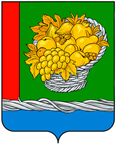 РЕСПУБЛИКА  ДАГЕСТАНМУНИЦИПАЛЬНОЕ  ОБРАЗОВАНИЕ«МАГАРАМКЕНТСКИЙ  РАЙОН» СОБРАНИЕ  ДЕПУТАТОВ МУНИЦИПАЛЬНОГО РАЙОНАРЕШЕНИЕ           «10»октября.2023                                                                        № -146VIIсд                                                                                                        с. Магарамкент                     О внесении изменений в решение Собрания депутатов МР «Магарамкентский район» от 14.09.2021г. №40 VIIсд «Об утверждении Правил благоустройства МР «Магарамкентский район»»______________________________________________________________В соответствии с пунктом 7 протокола совещания в режиме ВКС у заместителя Председателя Правительства Республики Дагестан Абдулмуталибова Н.Ш. от 4 сентября №28-33 Собрание депутатов МР «Магарамкентский район» решило:1.  Пункт 9.1. Правил благоустройства МР «Магарамкентский район» дополнить следующими словами : «специальные места для временного содержания животных, выловленных на территориях общего пользования для составления административных материалов на владельцев животных»;2.МКУ «Информационный центр» разместить настоящее Решение с внесенными изменениями на официальном сайте МР «Магарамкентский район»  (www. adminmr.ru ).Председатель                                                                                                                           Собрания депутатов МР «Магарамкентский район»                                                    Н.А.Алияров